  Balatonszőlős Község       Önkormányzata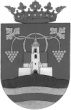        Polgármester     8233 Balatonszőlős, Fő u. 9.					Szám: 101/……/2018Előterjesztő: Mórocz László polgármesterElőkészítő: Encz Evelin hatósági ügyintézőELŐTERJESZTÉSA Képviselő-testület 2018. január 18.-i ülésére	9. napirendi pontTárgy: A kötelező felvételt biztosító általános iskolák körzethatárainak meghatározására vonatkozó tervezet elfogadásaTisztelt Képviselő-testület!A nemzeti köznevelésről szóló 2011. évi CXC. törvény 50. § (8) bekezdése alapján a köznevelési feladatokat ellátó járási hivatal meghatározza és közzéteszi az iskolák felvételi körzetét.A 20/2012. (VIII. 31.) EMMI rendelet 24. § (1) bekezdése alapján a megyeszékhely szerinti járási hivatal január 15-ig tájékoztatja a települési önkormányzatokat a kijelölt körzetek tervezetéről.Az EMMI rendelet 24. § (1a) bekezdése értelmében a települési önkormányzat a véleményről február 15 napjáig tájékoztatja a megyeszékhely szerinti járási hivatalt. A nemzeti köznevelésről szóló 2011. évi CXC. törvény 50. § (8) bekezdése alapján a Veszprém Megyei Kormányhivatal a 2018/2019 tanévre is meghatározza a nevelési-oktatási intézmények felvételi körzetét, azonban a közzététel előtt kikéri minden érintett önkormányzat véleményét. Balatonszőlős Község esetében a 037002 - Balatonfüredi Radnóti Miklós Általános Iskola 8230 Balatonfüred, Nádor u. 17. valamint a 037003 - Balatonfüredi Eötvös Loránd Általános Iskola 8230 Balatonfüred, Noszlopy Gáspár u. 2. a kötelező felvételt biztosító két intézmény.Kérem a tisztelt Képviselő-testületet az előterjesztés megvitatására és a határozati javaslat elfogadására.Balatonszőlős, 2018. január 12.Mórocz László
polgármesterHatározati javaslat.../2018. (…) határozatBalatonszőlős Község Önkormányzatának Képviselő-testülete a Veszprém Megyei Kormányhivatal kötelező felvételt biztosító iskolák körzethatárainak meghatározására vonatkozó tervezetét jóváhagyja. Balatonszőlős Község esetében a 037002 - Balatonfüredi Radnóti Miklós Általános Iskola 8230 Balatonfüred, Nádor u. 17. valamint a 037003 - Balatonfüredi Eötvös Loránd Általános Iskola 8230 Balatonfüred, Noszlopy Gáspár u. 2. a kötelező felvételt biztosító két intézmény.Határidő: azonnalFelelős: Mórocz László polgármester